Μητροπόλεως 26-28, (8ος όρφ. )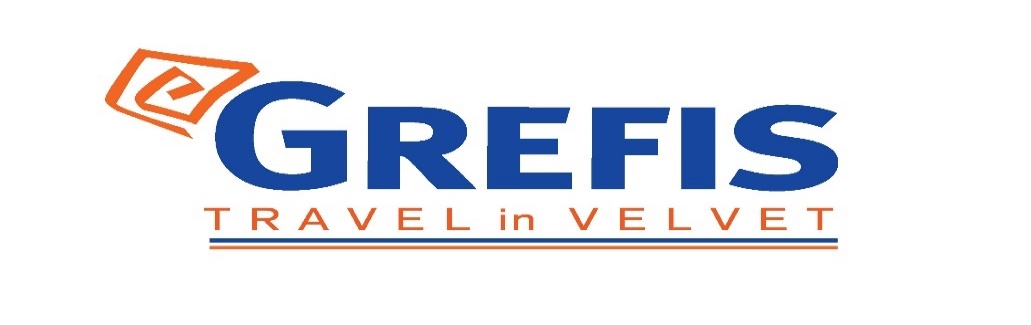 Αθήνα 105 63Τηλέφωνο: 210 3315621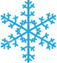 Φαξ: 210 3315623 – 4Email: info@grefis.grAΛΠΙΚΗ EΛΒΕΤΙΑ - ΜΟΝΑΧΟ - ΜΙΛΑΝΟ 7ημ.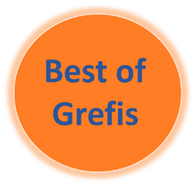 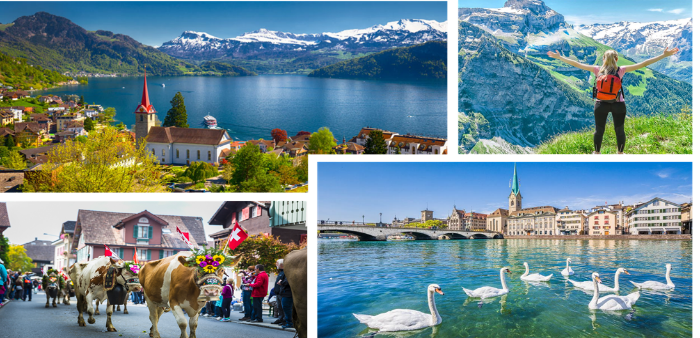 Μόναχο, Βέρνη,Ιντερλάνκεν, Ζυρίχη, Καταρράκτες του ΡήνουΣαιντΜόριτζ, Νταβός, Λουκέρνη, Λουγκάνο, ΜιλάνοΑναχώρηση:   23,31Δεκεμβρίου‘221ημέρα: ΑΘΗΝΑ -ΜΟΝΑΧΟ Συγκέντρωση στο αεροδρόμιο και πτήση για το Μόναχο, την πρωτεύουσα της Βαυαρίας. Η γνωριμία μας με την πόλη του Μονάχου θα αρχίσει από το Ολυμπιακό χωριό, θα θαυμάσουμε τα κλασικά κτίρια, τις όμορφες πλατείες και τα γοτθικά μνημεία.Αφού θα έχουμε μία πρώτη γνωριμία με την πόλη, στη συνέχεια θα απολαύσουμε τον ελεύθερο μας χρόνο στην πόλη.Το απόγευμα,θα τακτοποιηθούμε  στο ξενοδοχείο μας.Διανυκτέρευση. 2ημέρα: ΜΟΝΑΧΟΠρωινό στο ξενοδοχείο μας και πανοραμική περιήγηση πόλης. Θα ξεκινήσουμε από την κεντρική πλατεία Μαριενπλάτς με το Παλαιό Δημαρχείο, το επιβλητικό Νέο Δημαρχείο με τις 43 καμπάνες και τον κίονα της Παναγίας με το χρυσό άγαλμά της. Θα συνεχίσουμε με την εκκλησία του Αγίου Πέτρου, που είναι και η παλαιότερη εκκλησία του Μονάχου. Ακολουθεί η Τεατινερστράσσε, ο περίφημος πεζόδρομος με καταστήματα και το νεοκλασικού ρυθμού κτίριο της Όπερας του Μονάχου. Από εδώ ξεκινά η Μαξιμίλιανστρασε, η ακριβότερη οδός της πόλης, στην οποία υπάρχουν καταστήματα διεθνώς γνωστών εταιριών – όπως οι Gucci, Armani και Bulgari – καθώς και ιδιωτικές γκαλερί έργων τέχνης, καφέ και εστιατόρια. Eπόμενος σταθμός μας το Χοφμπροιχάους, μίας από τις γνωστότερες μπυραρίες του Μονάχου, η οποία βρίσκεται στην ιδιοκτησία της Βαυαρικής κυβέρνησης και προχωρώντας θα βρεθούμε στο σπίτι, όπου ο Μότσαρτ το 1780 έγραψε την όπερα της Ιδομενέας. Τελειώνουμε την ξενάγηση στην πλατεία Μαριενπλατς απ’ όπου ξεκινήσαμε. Ελεύθερος χρόνος να απολαύσουμε την πανέμορφη Βαυαρική πρωτεύουσα. Διανυκτέρευση.3ημέρα:  ΜΟΝΑΧΟ – ΛΙΜΝΗ ΚΩΝΣΤΑΝΤΙΑΣ - ΚΑΤΑΡΡΑΚΤΕΣ ΡΗΝΟΥ-ΖΥΡΙΧΗΠρωινό και αναχώρηση για τη Ζυρίχη.Πρώτη μας επίσκεψη η λίμνη της Κωνσταντίας ή Μπόντενζέε που βρίσκεται στις βόρειες Άλπεις μεταξύ Γερμανίας, Ελβετίας και Αυστρίας σε υψόμετρο 395,23. Προσφέρει ένα εντυπωσιακά όμορφο τοπίο με πολλές πόλεις και όμορφα παραδοσιακά χωριά, με εκπληκτική θέα στις Άλπεις.Επόμενος σταθμός μας θα είναι οι καταρράκτες του Ρήνου, στην πόλη Σαφχάουζεν που βρίσκεται στα σύνορα Ελβετίας – Γερμανίας θα θαυμάσουμε τους πιο εντυπωσιακούς σε όγκο νερού καταρράκτες της Ευρώπης, μέσα στο καταπράσινο Αλπικό τοπίο. Αργά το απόγευμα άφιξη και τακτοποίηση στο ξενοδοχείο μας στη Ζυρίχη. Διανυκτέρευση. 4ημέρα: ΖΥΡΙΧΗ – ΒΕΡΝΗ – ΙΝΤΕΡΛΑΝΚΕΝ-ΖΥΡΙΧΗΠρωινό στο ξενοδοχείο και πανοραμική περιήγηση στην πόλη της Ζυρίχης. Θα διασχίσουμε τη Λεωφόρο Μπανχοφστράσσε όπου βρίσκονται οι μεγαλύτερες τράπεζες της Ελβετίας και τα μοντέρνα καταστήματα, θα δούμε τον Καθεδρικό Ναό, την Γοτθική Εκκλησία Φραουμνίστερ του 13ου αιώνα διάσημη για τα βιτρό της, την εκκλησία του Αγίου Πέτρου με την μεγαλύτερη πλάκα ρολογιού στην Ευρώπης, το κτίριο που στεγάζει το Δημαρχείο, την Όπερα. Στη συνέχεια, θα αναχωρήσουμε για τη Βέρνη. Διασχίζοντας την πανέμορφη Ελβετική ύπαιθρο θα επισκεφθούμε μία από τις ομορφότερες και πιο σημαντικές πόλεις της Ελβετίας και πρωτεύουσα της Ελβετίας, τη Βέρνη που είναι κτισμένη στις όχθες του ποταμού ‘Άαρ. Στην περιήγηση μας στην παλιά πόλη θα δούμε τον περίφημο Πύργο των Ρολογιών με το ωραιότερο ωρολογιακό κουκλοθέατρο, τον Καθεδρικό ναό του Αγίου Βικεντίου και το κτίριο που στεγάζει το ομοσπονδιακό Κοινοβούλιο. Στη συνέχεια θα επισκεφθούμε το κοσμοπολίτικο Ιντερλάνκεν, την πόλη μεταξύ των λιμνών όπως σημαίνει το όνομα του. Θα περπατήσουμε στην λεωφόρο Χέεβεκ με τις καρυδιές και τις ινδικές καστανιές και θα θαυμάσουμε τις μοναδικές ομορφιές της πόλης. Επιπλέον θα έχουμε ελεύθερο χρόνο προκειμένου να απολαύσουμε τη βόλτα μας ή τον καφέ μας στην πόλη. Αργά το απόγευμα επιστροφή στο ξενοδοχείο μας στη Ζυρίχη. Διανυκτέρευση..5ημέρα: ΖΥΡΙΧΗ-ΑΛΠΙΚΟ ΤΡΕΝΟΠρωινό και αναχώρηση για μια ολοήμερη εκδρομή στο παγκοσμίου φήμης χιονοδρομικό κέντρο Σαιν Μόριτζ το οποίο είναι χτισμένο σε υψόμετρο 1580μ με γραφικά σαλέ και πολυτελή ξενοδοχεία για υψηλών προϋποθέσεων χειμερινές διακοπές. Μετά από μια θαυμάσια διαδρομή φθάνουμε στο Κούρ. Θα πάρουμε το Αλπικό τρένο express με κατεύθυνση το ονομαστό χιονοδρομικό κέντρο Σαιν Μόριτζ. Η διαδρομή ξετρελαίνει, μέσα από δάση, λίμνες και παγετώνες. Χρόνος ελεύθερος για να κάνετε τις βόλτες σας και να γευτείτε τοπικές λιχουδιές, όπως το περίφημο φοντύ τυριών. Αργάτο απόγευμα επιστροφή στη Ζυρίχη. Διανυκτέρευση.    6ημέρα: ΖΥΡΙΧΗ-ΛΟΥΚΕΡΝΗ-ΛΟΥΓΚΑΝΟ-ΜΙΛΑΝΟΠρωινό στο ξενοδοχείο. Αναχώρηση για την κουκλίστικη Λουκέρνη. Περιήγηση στην εντυπωσιακή παλιά πόλη με τις χρωματιστές προσόψεις των σπιτιών, τα πλακόστρωτα δρομάκια και τις στολισμένες με σιντριβάνια μικρές πλατείες. Σπουδαίο αξιοθέατο είναι η ξύλινη σκεπαστή μεσαιωνική γέφυρα Καπελμπρίκε που απεικονίζει την ιστορία της πόλης σε 120 πίνακες ζωγραφισμένους σε ξύλο, το παλιό Δημαρχείο και το λιθόστρωτο ιστορικό κέντρο δίνουν στην πόλη μια παραμυθένια χροιά. Ελεύθερος χρόνος. Σας προτείνουμε μία επίσκεψη στο Όρος Πιλάτους με απίστευτη θέα από τα 2.100 μέτρα υψόμετρο. Αναχώρηση για το Λουγκάνο που βρίσκεται στα σύνορα με την Ιταλία και πανοραμική περιήγηση στο ιστορικό κέντρο της πόλης. Το Λουγκάνο είναι μία πόλη που κινείται με την ακρίβεια του ελβετικού ρολογιού, και είναι χτισμένη πάνω στην ομώνυμη λίμνη. Η ομορφιά της, δεν οφείλεται μόνο στη λίμνη αλλά και στους κατοίκους, που έχουν φροντίσει να τη διατηρούν ταυτόχρονα τόσο παραδοσιακή αλλά και σύγχρονη. Άφιξη αργά το απόγευμα στην οικονομική πρωτεύουσα της Ιταλίας το Μιλάνο, τακτοποίηση στο ξενοδοχείο μας. Διανυκτέρευση. 7ημέρα: ΜΙΛΑΝΟ (περιήγηση πόλης)-ΑΘΗΝΑΠρωινό στο ξενοδοχείο. Αναχώρηση για την πανοραμική μας περιήγηση στην πόλη του Μιλάνου. Θα δούμε το κάστρο των Σφόρτσα, που χτίστηκε τον 15ο αιώνα, πάνω στα ερείπια ενός οχυρωματικού κτιρίου, από των Φραγκίσκο Α΄ Σφόρτσα, Δούκα του Μιλάνου, που κατά την διάρκεια του 16ου και 17ου αιώνα ήταν ένα από τα μεγαλύτερα φρούρια στην Ευρώπη. Στη συνέχεια θα μεταφερθούμε στην Πιάτσα ντελ Ντουόμο που είναι η κεντρική πλατεία την πόλης και πήρε το όνομα της από τον επιβλητικό καθεδρικό ναό του Μιλάνου. Ο εντυπωσιακός Καθεδρικός του Μιλάνου (Ντουόμο ντι Μιλάνο) είναι η έδρα του αρχιεπίσκοπου της πόλης και θεωρείται ένας από τους σημαντικότερους Καθεδρικούς Ναός παγκοσμίως. Χρειάστηκαν 5 αιώνες για να ολοκληρωθεί η κατασκευή του και σήμερα είναι ο 5ος μεγαλύτερος Καθεδρικός Ναός στον κόσμο. Θα επισκεφθούμε την Γκαλερία Βιτόριο Εμανουέλε Β’, που πήρε το όνομα της από τον πρώτο βασιλιά της ενωμένης Ιταλίας. Το κτίριο αποτελείται από δύο γυάλινες θολωτές στοές και συνδέει τις πλατείες Πιάτσα ντελ Ντουόμο με την Πιάτσα ντελα Σκάλα. Η Οπερα Λα Σκάλα ή αλλιώς η Σκάλα του Μιλάνου, είναι ένα από τα πιο γνωστά θέατρα όπερας του κόσμου και πήρε το όνομα της από την εκκλησία που βρισκόταν στην ίδια θέση, την Αγία Μαρία della Scala.  Χρόνος ελεύθερος μέχρι την ώρα που θα μεταφερθούμε στο αεροδρόμιο του Μιλάνου για την πτήση της επιστροφής μας στην Αθήνα.Τιμή κατ’ άτομο σε δίκλινο                      795€                                                                                     Τιμή σε μονόκλινο                                    1145€Tιμή παιδικού έως 12 ετών                      495€   Φόροι αεροδρομίων & ξενοδοχείων     225€Περιλαμβάνονται:Αεροπορικά εισιτήρια Αθήνα – Μόναχο&Μιλάνο – Αθήνα με τη SkyExpress. Πολυτελές κλιματιζόμενο πούλμαν του γραφείουμας για τις μεταφορέςκαι μετακινήσεις σύμφωνα με το πρόγραμμα.Διαμονήσεεπιλεγμέναξενοδοχεία4* & 5* (HotelCourtyardbyMarriotMunichCitycenter4* στοΜόναχο, GrandHotelKamehaZurich 5* στη Ζυρίχη, HotelHolidayInnGaribaldi4* στο Μιλάνο ήπαρόμοια).Πρωινό μπουφέ καθημερινά. Εκδρομές, περιηγήσεις, ξεναγήσεις, όπως αναφέρονται στο αναλυτικό πρόγραμμα της εκδρομής.Έμπειρος αρχηγός - συνοδός του γραφείου μας.Μια βαλίτσα μέχρι 20 κιλά.Μια  χειραποσκευή 8 κιλά ανά άτομο. Εισιτήριο αλπικού τρένου Κουρ - Στ.Μόριτζ - Κουρ(60€). Ασφάλεια αστικής/επαγγελματικής ευθύνης.Φ.Π.Α.Δεν περιλαμβάνονται:Φόροι αεροδρομίων&ξενοδοχείων (225€).Checkpoints (20€).Είσοδοι σε μουσεία, αρχαιολογικούς χώρους, θεάματα και γενικά όπου απαιτείται. Ό, τι ρητά αναφέρεται ως προαιρετικό ή προτεινόμενο.Προαιρετική ασφάλεια Covid (20€).ΣΗΜΕΙΩΣΕΙΣ:Διαφοροποίηση στη ροή – σειρά των επισκέψεων του προγράμματος, ενδέχεται να πραγματοποιηθεί, χωρίς να παραλειφθεί καμία επίσκεψη.Μικρές χρήσιμες συμβουλές: Στην Ελβετία το νόμισμα που χρειάζεστε είναι το Ελβετικό φράγκο. Οαρχηγός της εκδρομής θα σας καθοδηγήσει για την συναλλαγή με την άφιξη σας. Αρκετά καταστήματα δέχονται και χαρτονομίσματα Ευρώ.Οιχρεωστικές/πιστωτικές κάρτες χρησιμοποιούνται ελεύθερα σε όλα τακαταστήματα.  Μην παραλείψετε να αγοράσετε τα φημισμένα Ελβετικά σοκολατάκια. 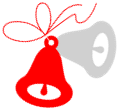 Πτήσεις με τη SkyExpressΑναχώρηση:  Αθήνα – Μόναχο 10.20 - 11.55
Επιστροφή:    Μιλάνο – Αθήνα     15.35 - 19:00